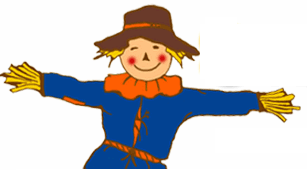 Lisnaskea will be home to a few new residents from 23rd October. Scarecrows will be displayed around the town in business windows and your challenge is to find the names of the scarecrows as well as collecting all the hidden letters to reveal a special catch phrase. Don’t forget to vote for your favourite scarecrow at the end. Once you have finished, fill out your details and return you sheet along with £1 to your teacher in school by Monday 28th October to be in with a chance of winning a family cinema pass to the Omniplex in Enniskillen drawn at random in school on Wednesday 30th October. All entrants who took part will receive a sweet treat. All proceeds for the event will be used for school funds.Please feel free to take part in the trail if you are not a pupil of either school. Unfortunately, you will not be eligible to enter the prize draw as this is restricted to pupils from both the Moat and St. Ronan’s only. But you can still have fun finding our scarecrows. Hidden Phrase: Each scarecrow displays a letter along with a small number, to find the hidden phrase fill in the letter in each matching number square below:Best Scarecrow:……………………………………………………………………………………….………..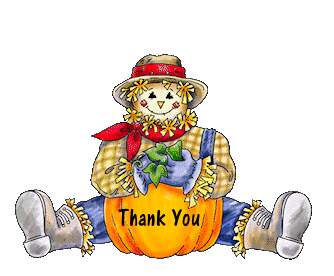 Pupil Name:Class:Class:Business Name:Scarecrow Name: Hidden letter:Monaghan BrosRita Hair SalonW F Lemon & Co Ltd.Lisnaskea Credit UnionBoyhill StovesGordon Robinson Property SalesBurrell’s Opticians Gilleeces Traditional Take AwayHicksSt Vincent De PaulD & G Pet ShopKolor N KutzKissin CrustSD Kells Clarke’s PharmacySD Kells Children’s wear Skea FlowersCocoon Health and Beauty StudioNu CleanRichardson’s ButchersUlster BankClear DentalLisnaskea AutosparesJohnston’s Agri-CareCountry StoresDaniel Anthony Hair & Shauna Mc Crystal Makeup and BeautyDelta DirectSunrise Take AwayGoan’s ButchersMc Daid’s ChemistLibraryBaba GBank of IrelandBarber BarberIrene’s FlowersMc Brien’s NewsagentsClaire Mulligan Opticians Emerson’s Armstrong’s Pharmacy Cherry Tree Home BakeryCuttin EdgeEnhanceDonn Carragh HotelMartin Carey InsuranceVal Irvine Oasis Bookshop Silver DollarEurospar1234567891011121314151617181920212223242526272829303132333435363738394041424344454647